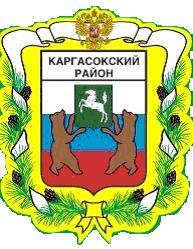 МУНИЦИПАЛЬНОЕ ОБРАЗОВАНИЕ «Каргасокский район»ТОМСКАЯ ОБЛАСТЬАДМИНИСТРАЦИЯ КАРГАСОКСКОГО РАЙОНАУтвержденараспоряжением АдминистрацииКаргасокского районаот 19.05.2014 № 272Приложение МЕТОДИКАРАСЧЕТА СРЕДСТВ ДЛЯ МУНИЦИПАЛЬНЫХ ОБРАЗОВАТЕЛЬНЫХ  ОРГАНИЗАЦИЙ, ПОДВЕДОМСТВЕННЫХ УПРАВЛЕНИЮ ОБРАЗОВАНИЯ, ОПЕКИ И ПОПЕЧИТЕЛЬСТВА МУНИЦИПАЛЬНОГО ОБРАЗОВАНИЯ «КАРГАСОКСКИЙ РАЙОН» НА обеспечение обучающихся с ограниченными возможностями здоровья,проживающих  в  муниципальных образовательных организациях,питанием, одеждой, обувью, мягким и жестким инвентареми на обеспечение обучающихся с ограниченными возможностямиздоровья, не проживающих  в  муниципальных образовательныхорганизациях, бесплатным двухразовым питанием1.Настоящая Методика предназначена для расчета средств муниципальным образовательным организациям (кроме тех учреждений, в которых питание осуществляется на коммерческой основе), подведомственным Управлению образования, опеки и попечительства муниципального образования «Каргасокский район» на обеспечение обучающихся с ограниченными возможностями здоровья, проживающих в муниципальных образовательных организациях, питанием, одеждой, обувью, мягким и жестким инвентарем и на обеспечение обучающихся с ограниченными возможностями здоровья, не проживающих  в  муниципальных образовательных организациях, бесплатным двухразовым питанием (далее – ИМБТ на обеспечение обучающихся с ОВЗ).2.Целевое назначение ИМБТ на обеспечение обучающихся с ОВЗ – обеспечение обучающихся с ограниченными возможностями здоровья,  проживающих  в  муниципальных образовательных организациях, питанием, одеждой, обувью, мягким и жестким инвентарем и на обеспечение обучающихся с ограниченными возможностями здоровья, не проживающих  в  муниципальных образовательных организациях, бесплатным двухразовым питанием (за исключением обучающихся с ограниченными возможностями здоровья, являющихся детьми-сиротами и детьми, оставшимися без попечения родителей, находящихся на полном государственном обеспечении).3.Для обучающихся с ограниченными возможностями здоровья, обучение которых осуществляется на дому, организация, подведомственная Управлению образования, опеки и попечительства муниципального образования «Каргасокский район», заменяет обучающимся по заявлениям их родителей (законных представителей) предоставление бесплатного питания выплатой денежной компенсации, исходя из размера норматива расходов на питание в день, определяемого постановлением Администрации Томской области от 12.02.2014г. №37а «Об утверждении нормативов расходов по обеспечению обучающихся с ограниченными возможностями здоровья, проживающих в муниципальных (частных) образовательных организациях, осуществляющих образовательную деятельность по основным общеобразовательным программам, питанием, одеждой, обувью, мягким, жестким инвентарем и обеспечению обучающихся с ограниченными возможностями здоровья, не проживающих в муниципальных (частных) образовательных организациях, осуществляющих образовательную деятельность по основным общеобразовательным программам, бесплатным двухразовым питанием». К расчету принимается количество дней за период осуществления образовательного процесса (без учета каникулярного времени, выходных и праздничных дней)Денежная компенсация выплачивается ежемесячно в первый рабочий день месяца следующего за расчетным посредством перечисления на банковский счет, указанный родителем (законным представителем) обучающегося.4.Размер средств, выделяемых i-ой муниципальной образовательной организации, определяется по следующей формуле:Vi = P1i * d1i * S1 +  P2i * (d2i * S2 + O), где:Vi – объем субсидии i-ой муниципальной образовательной организации на обеспечение обучающихся с ОВЗ;P1i – количество обучающихся с ограниченными возможностями здоровья, не проживающих  в  i-ой муниципальной образовательной организации;d1i – количество дней обеспечения бесплатным двухразовым питанием (без учета каникулярного времени, выходных и праздничных дней);S1 – среднегодовой расход на обеспечение бесплатным двухразовым питанием обучающихся с ограниченными возможностями здоровья, не проживающих  в  муниципальной образовательной организации (103 рубля в день);P2i – количество обучающихся с ограниченными возможностями здоровья, проживающих  в  муниципальной образовательной организации;d2i – количество дней обеспечения бесплатным пятиразовым питанием на период проживания обучающихся в муниципальной образовательной организации;S2 – среднегодовой расход на обеспечение бесплатным пятиразовым питанием обучающихся с ограниченными возможностями здоровья, проживающих в муниципальной образовательной организации (154 рубля в день);О - расходы на обеспечение одеждой, обувью, мягким и жестким инвентарем обучающихся с ограниченными возможностями здоровья, проживающих в муниципальной образовательной организации (33 700  рублей на одного обучающегося в год, в соответствии с постановлением Администрации Томской области от 12.02.2014г. №37а).5.Остатки ИМБТ на обеспечение обучающихся с ОВЗ, не использованных в текущем финансовом году, подлежат возврату в Управление образования, опеки и попечительства муниципального образования «Каргасокский район» в установленном порядке с дальнейшим их возвратом в областной бюджет.РАСПОРЯЖЕНИЕРАСПОРЯЖЕНИЕРАСПОРЯЖЕНИЕ19.05.2014№ 272с. Каргасокс. КаргасокО порядке расходования средств на обеспечение обучающихся с ограниченными возможностями здоровья, проживающих в муниципальных образовательных организациях, питанием, одеждой, обувью, мягким и жестким инвентарем и на обеспечение обучающихся с ограниченными возможностями здоровья, не проживающих в муниципальных образовательных организациях, бесплатным двухразовым питаниемВ соответствии со статьей 16 Закона Томской области от 12 августа 2013года №149-ОЗ «Об образовании в Томской области», Законом Томской области от 9 декабря 2013 года №214-ОЗ «О наделении органов местного самоуправления отдельными государственными полномочиями по обеспечению обучающихся с ограниченными возможностями здоровья, проживающих в муниципальных (частных) образовательных организациях, осуществляющих образовательную деятельность по основным общеобразовательным программам, питанием, одеждой, обувью, мягким и жестким инвентарем и обеспечению обучающихся с ограниченными возможностями здоровья, не проживающих в муниципальных (частных) образовательных организациях осуществляющих образовательную деятельность по основным общеобразовательным программам бесплатным двухразовым питанием», постановлением Администрации Томской области от 06 сентября 2013 года №368а «О Порядке предоставления иных межбюджетных трансфертов на обеспечение обучающихся с ограниченными возможностями здоровья, проживающих в муниципальных образовательных организациях, питанием, одеждой, обувью, мягким и жестким инвентарем и на обеспечение обучающихся с ограниченными возможностями здоровья, не проживающих в муниципальных образовательных организациях, бесплатным двухразовым питанием» и постановлением Администрации Каргасокского района от 27 февраля 2014 года №31 «Об утверждении Положения о предоставлении субсидий юридическим лицам (за исключением субсидий государственным (муниципальным) учреждениям), индивидуальным предпринимателям, физическим лицам - производителям товаров, работ, услуг на финансовое обеспечение затрат, связанных с оказанием услуг общественного питания учащимся из малообеспеченных семей, детям с ограниченными возможностями здоровья»1.Определить получателем средств иных межбюджетных трансфертов на обеспечение обучающихся с ограниченными возможностями здоровья, проживающих в муниципальных образовательных организациях, питанием, одеждой, обувью, мягким и жестким инвентарем и на обеспечение обучающихся с ограниченными возможностями здоровья, не проживающих  в  муниципальных образовательных организациях, бесплатным двухразовым питанием муниципальные образовательные организации (кроме тех организаций, в которых питание осуществляется на коммерческой основе), подведомственные Управлению образования, опеки и попечительства муниципального образования «Каргасокский район», в которых обучаются и (или) проживают дети с ограниченными возможностями здоровья и Управление образования, опеки и попечительства муниципального образования «Каргасокский район» для перечисления субсидии юридическим лицам (за исключением субсидий государственным (муниципальным) учреждениям), индивидуальным предпринимателям, физическим лицам - производителям товаров, работ, услуг на финансовое обеспечение затрат, связанных с оказанием услуг общественного питания учащимся из малообеспеченных семей, детям с ограниченными возможностями здоровья.2.Утвердить методику расчета средств на обеспечение обучающихся с ограниченными возможностями здоровья,  проживающих  в  муниципальных образовательных организациях, питанием, одеждой, обувью, мягким и жестким инвентарем и на обеспечение обучающихся с ограниченными возможностями здоровья, не проживающих в муниципальных образовательных организациях, бесплатным двухразовым питанием (далее – ИМБТ на обеспечение обучающихся с ОВЗ) согласно Приложению.3.Организациям, осуществляющим питание на коммерческой основе следует руководствоваться положением, утвержденным Постановлением Администрации Каргасокского района от 27 февраля 2014 года №31 «Об утверждении Положения о предоставлении субсидий юридическим лицам (за исключением субсидий государственным (муниципальным) учреждениям), индивидуальным предпринимателям, физическим лицам - производителям товаров, работ, услуг на финансовое обеспечение затрат, связанных с оказанием услуг общественного питания учащимся из малообеспеченных семей, детям с ограниченными возможностями здоровья».4.Управлению образования, опеки и попечительства муниципального образования «Каргасокский район» (Илгина Л.А.):4.1.обеспечить расчет и предоставление муниципальным образовательным организациям (кроме тех организаций, в которых питание осуществляется на коммерческой основе) ИМБТ на обеспечение обучающихся с ОВЗ, в соответствии с утвержденной Методикой;4.2.организовать работу по предоставлению субсидий юридическим лицам, индивидуальным предпринимателям, физическим лицам - производителям товаров, работ, услуг на финансовое обеспечение затрат, связанных с оказанием услуг общественного питания учащимся с ограниченными возможностями здоровья в организациях, осуществляющих питание на коммерческой основе за счет средств ИМБТ на обеспечение обучающихся с ОВЗ;4.3.предоставлять отчеты об использовании ИМБТ на обеспечение обучающихся с ОВЗ по форме и в сроки, установленные Департаментом общего образования Томской области.5.Муниципальным  общеобразовательным организациям, подведомственным Управлению образования, опеки и попечительства муниципального образования «Каргасокский район» обеспечить целевое использование средств ИМБТ на обеспечение обучающихся с ОВЗ.6.Опубликовать настоящее распоряжение в установленном порядке и разместить в информационно - коммуникационной сети «Интернет».7.Настоящее распоряжение вступает в силу по истечении 10 дней со дня его официального опубликования, распространяется на правоотношения, возникшие с 1 января 2014 года.В соответствии со статьей 16 Закона Томской области от 12 августа 2013года №149-ОЗ «Об образовании в Томской области», Законом Томской области от 9 декабря 2013 года №214-ОЗ «О наделении органов местного самоуправления отдельными государственными полномочиями по обеспечению обучающихся с ограниченными возможностями здоровья, проживающих в муниципальных (частных) образовательных организациях, осуществляющих образовательную деятельность по основным общеобразовательным программам, питанием, одеждой, обувью, мягким и жестким инвентарем и обеспечению обучающихся с ограниченными возможностями здоровья, не проживающих в муниципальных (частных) образовательных организациях осуществляющих образовательную деятельность по основным общеобразовательным программам бесплатным двухразовым питанием», постановлением Администрации Томской области от 06 сентября 2013 года №368а «О Порядке предоставления иных межбюджетных трансфертов на обеспечение обучающихся с ограниченными возможностями здоровья, проживающих в муниципальных образовательных организациях, питанием, одеждой, обувью, мягким и жестким инвентарем и на обеспечение обучающихся с ограниченными возможностями здоровья, не проживающих в муниципальных образовательных организациях, бесплатным двухразовым питанием» и постановлением Администрации Каргасокского района от 27 февраля 2014 года №31 «Об утверждении Положения о предоставлении субсидий юридическим лицам (за исключением субсидий государственным (муниципальным) учреждениям), индивидуальным предпринимателям, физическим лицам - производителям товаров, работ, услуг на финансовое обеспечение затрат, связанных с оказанием услуг общественного питания учащимся из малообеспеченных семей, детям с ограниченными возможностями здоровья»1.Определить получателем средств иных межбюджетных трансфертов на обеспечение обучающихся с ограниченными возможностями здоровья, проживающих в муниципальных образовательных организациях, питанием, одеждой, обувью, мягким и жестким инвентарем и на обеспечение обучающихся с ограниченными возможностями здоровья, не проживающих  в  муниципальных образовательных организациях, бесплатным двухразовым питанием муниципальные образовательные организации (кроме тех организаций, в которых питание осуществляется на коммерческой основе), подведомственные Управлению образования, опеки и попечительства муниципального образования «Каргасокский район», в которых обучаются и (или) проживают дети с ограниченными возможностями здоровья и Управление образования, опеки и попечительства муниципального образования «Каргасокский район» для перечисления субсидии юридическим лицам (за исключением субсидий государственным (муниципальным) учреждениям), индивидуальным предпринимателям, физическим лицам - производителям товаров, работ, услуг на финансовое обеспечение затрат, связанных с оказанием услуг общественного питания учащимся из малообеспеченных семей, детям с ограниченными возможностями здоровья.2.Утвердить методику расчета средств на обеспечение обучающихся с ограниченными возможностями здоровья,  проживающих  в  муниципальных образовательных организациях, питанием, одеждой, обувью, мягким и жестким инвентарем и на обеспечение обучающихся с ограниченными возможностями здоровья, не проживающих в муниципальных образовательных организациях, бесплатным двухразовым питанием (далее – ИМБТ на обеспечение обучающихся с ОВЗ) согласно Приложению.3.Организациям, осуществляющим питание на коммерческой основе следует руководствоваться положением, утвержденным Постановлением Администрации Каргасокского района от 27 февраля 2014 года №31 «Об утверждении Положения о предоставлении субсидий юридическим лицам (за исключением субсидий государственным (муниципальным) учреждениям), индивидуальным предпринимателям, физическим лицам - производителям товаров, работ, услуг на финансовое обеспечение затрат, связанных с оказанием услуг общественного питания учащимся из малообеспеченных семей, детям с ограниченными возможностями здоровья».4.Управлению образования, опеки и попечительства муниципального образования «Каргасокский район» (Илгина Л.А.):4.1.обеспечить расчет и предоставление муниципальным образовательным организациям (кроме тех организаций, в которых питание осуществляется на коммерческой основе) ИМБТ на обеспечение обучающихся с ОВЗ, в соответствии с утвержденной Методикой;4.2.организовать работу по предоставлению субсидий юридическим лицам, индивидуальным предпринимателям, физическим лицам - производителям товаров, работ, услуг на финансовое обеспечение затрат, связанных с оказанием услуг общественного питания учащимся с ограниченными возможностями здоровья в организациях, осуществляющих питание на коммерческой основе за счет средств ИМБТ на обеспечение обучающихся с ОВЗ;4.3.предоставлять отчеты об использовании ИМБТ на обеспечение обучающихся с ОВЗ по форме и в сроки, установленные Департаментом общего образования Томской области.5.Муниципальным  общеобразовательным организациям, подведомственным Управлению образования, опеки и попечительства муниципального образования «Каргасокский район» обеспечить целевое использование средств ИМБТ на обеспечение обучающихся с ОВЗ.6.Опубликовать настоящее распоряжение в установленном порядке и разместить в информационно - коммуникационной сети «Интернет».7.Настоящее распоряжение вступает в силу по истечении 10 дней со дня его официального опубликования, распространяется на правоотношения, возникшие с 1 января 2014 года.